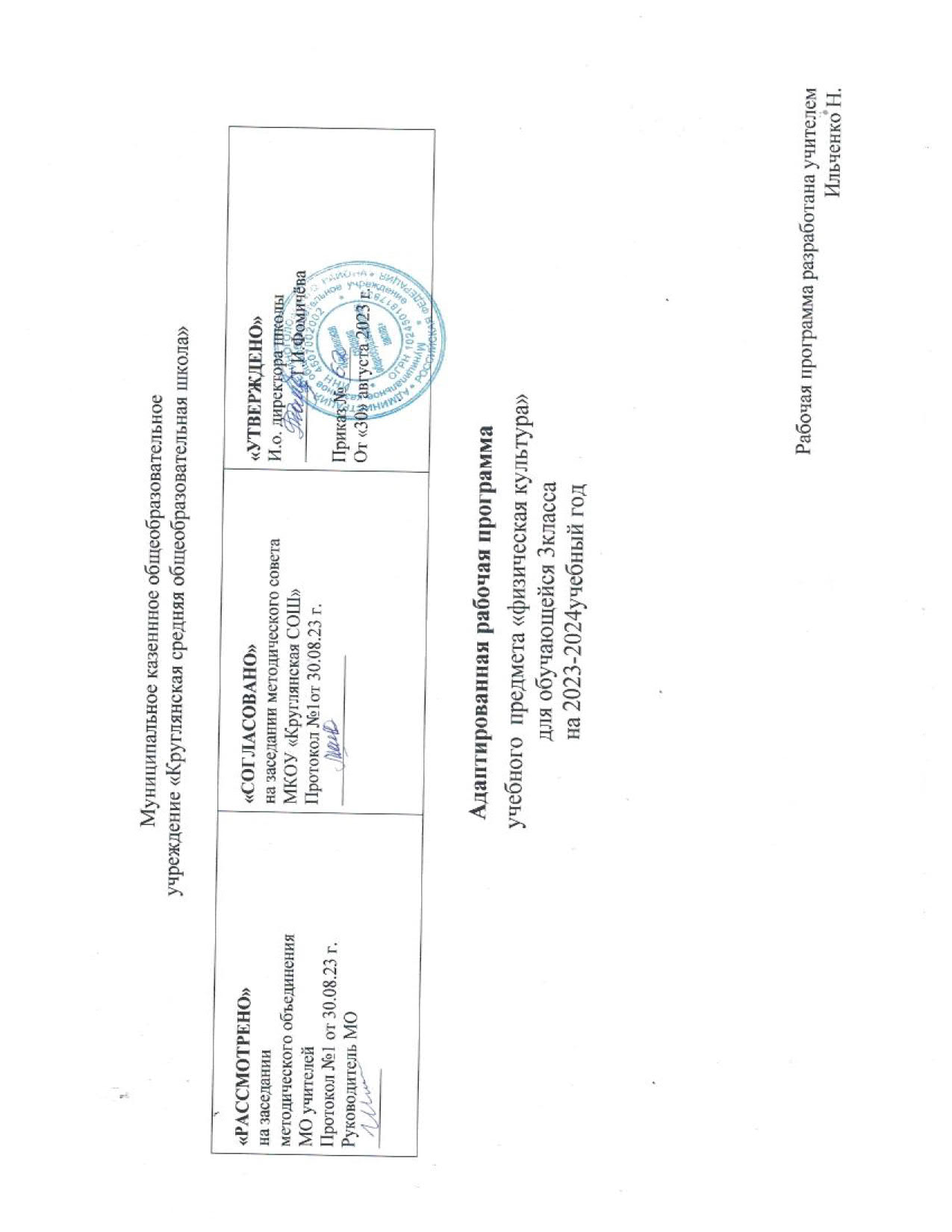 Муниципальное казеннное общеобразовательное учреждение «Круглянская средняя общеобразовательная школа»                                                  Адаптированная рабочая программаучебного  предмета «физическая культура»для обучающейся 3класса  на 2023-2024учебный годРабочая программа разработана учителемИльченко Н.Пояснительная запискаРабочая программа по физической культуре для 3 класса разработана на основе:Федерального государственного образовательного стандарта начального общего образования (Приказ Минобрнауки России от 06.10.2009 N 373 "Об утверждении и введении в действие федерального государственного образовательного стандарта начального общего образования"; приказ Минобрнауки России № 19707 от 04 февраля 2011 г. «О внесении изменений в ФГОС начального общего образования»);Примерной образовательной программы основного общего образования ОУ;Примерной адаптированной основной общеобразовательной программы образования обучающихся с умственной отсталостью (интеллектуальными нарушениями) (вариант 2)Учебного плана МКОУ « Круглянская СОШ» .Рабочая учебная программа предназначена для учащихся 3 класса (вариант 2) и является одним из основных учебных предметов федеральной части учебного плана школы на учебный год. Программа направлена на развитие и коррекцию познавательной деятельности учащихся с тяжелой степенью умственной отсталости. В зависимости от формы обучения программа может быть модернизирована под дистанционное обучение.Цель программы: повышение двигательной активности детей и обучение использованию полученных навыков в повседневной жизни, оптимизации физического состояния и развития ребенка.Задачи адаптивной физкультуры1. Формирование и совершенствование основных и прикладных двигательных навыков;2. Формирование туристических навыков, умения кататься на велосипеде, ходить на лыжах, плавать, играть в подвижные и спортивные игры;3. Укрепление и сохранение здоровья детей, профилактика болезней и возникновения вторичных заболеваний1. Образовательные: развитие двигательных функций (способности к самостоятельному передвижению), формирование фонда жизненно важных движений, игровой деятельности.2.Воспитательные: общее развитие и предупреждение вторичных эмоциональных и поведенческих расстройств, преодоление страхов, воспитание настойчивости, смелости, позитивного отношения к себе и окружающим.3. Коррекционно-компенсаторные: преодоление двигательных нарушений, нормализация мышечного тонуса.4.Лечебно-оздоровительные и профилактические: сохранение здоровья, повышение физиологической активности органов и систем профилактика осложняющих расстройств (стойких вегетативно-сосудистых и соматических нарушений).5. Развивающие: повышение толерантности к нагрузке, развитие физических способностей, расширение объема мышечно-двигательных представлений и двигательной памяти.Реализация этих задач осуществляется на основе оздоровительной и коррекционно-воспитательной направленности каждого урока.Работа с данной группой детей выстраивается на принципах индивидуально-дифференцированного подхода, с учётом характера заболеваний.В 3 классе без отметочное обучение. Основная цель, которого сформировать и развить деятельность детей, сделать педагогический процесс гуманным и направленным на развитие личности ребёнка. В течение безотметочного обучения проводятся диагностики уровня усвоения знаний и умений учащихся.В течение года проводится диагностика уровня усвоения знаний и умений учащихся. Она состоит из анализа двух этапов:1 этап – стартовая диагностика - сентябрь.Цель: выявить уровень физического развития учащихся и готовность к освоению программного материала.2 этап – итоговая диагностика - май.Цель: выявление уровня физического развития учащихся и правильность выполнения техники упражнений.Данные этапов диагностики фиксируются в сводной таблице достижений предметных результатов.По итогам каждого этапа диагностики заполняется графа знаком, представленным в виде баллов:0 баллов – не проявил данное умение (не научился).1 балл – демонстрирует умение только с помощью учителя (частично научился).2 балла – допускает ошибки при демонстрации умений, требуется частичная помощь учителя.3 балла – демонстрирует в работе данное умение самостоятельно.Результаты дают возможность получить объективную информацию об уровне усвоения знаний, умений и навыков учащихся; запланировать индивидуальную и групповую работу с учащимися в дальнейшем обучении.Оценка достижений, обучающихся с умственной отсталостью (интеллектуальными нарушениями) предметных результатов осуществляется на принципах индивидуального и дифференцированного подходов. Усвоенные обучающимися даже незначительные по объему и элементарные по содержанию знания и умения должны выполнять коррекционно-развивающую функцию.II. Общая характеристика учебного предмета с учетом особенностей его освоения обучающимися.Ключевой направленностью учебного предмета адаптивная физическая культура является формирование базовых учебных действий на основе предметного содержания, а именно формирование готовности у детей к овладению содержанием АООП образования для обучающихся с умственной отсталостью (вариант 2). Формирование базовых учебных действий.Содержание предмета отражено в четырех разделах: «Физическая подготовка», «Коррекционные подвижные игры», «Плавание», «Велосипедная подготовка».Освоение физической подготовки предусмотрено в первой четверти и предполагается освоение: построений и перестроений, общеразвивающих и корригирующих упражнений, ходьбы и бега, прыжков, ползаний, подлезаний, передача предметов. Занятия по этому разделу могут проводиться не только в спортивном зале, но, и на открытой спортивной площадке, это обеспечивает решение задач по расширению образовательного пространства за пределами образовательного учреждения.Содержание раздела «Коррекционные подвижные игры» предусмотрено во второй четверти и построено с учетом скорости освоения учащимися правил игры (одна подвижная игра осваивается два урока). Предложены подвижные игры с бегом, прыжками и мячом. В этом разделе используются и коррекционные игры следующей направленности:- формирование способности вести совместные действия с партнером;- развитие тактильной чувствительности;- активизация психических процессов: восприятия, внимания, памяти;- развитие речевой деятельности, способности к звукоподражанию.В разделе «Плавание» основными задачами ставится познакомить детей с правилами личной гигиены, выполнению имитационных движений для плавания руками и ногами.Раздел «Велосипедная подготовка» размещен в четвертой четверти, в процессе уроков проходит освоение знаний устройства велосипеда.Освоение одного комплекса общеразвивающих и корригирующих упражнений, а также коррекционной подвижной игры происходит в течение двух уроков. Подбор предметов для общеразвивающих упражнений, а также коррекционных подвижных игр производится в зависимости от индивидуального психофизического состояния обучающихся.Основное содержание разделов построено с учетом закономерностей формирования двигательных умений у детей с тяжелыми множественными нарушениями развития:первый этап – ознакомление с двигательным действием на этом этапе используются словесные методы (рассказ, описание, объяснение, разбор) и наглядные методы (непосредственный, опосредованный, замедленный показ).второй этап – начальное разучивание используется метод упражнения, контактный метод обучения в сочетании со словесным, физического сопровождения и т.д.третий этап – углубленное разучивание применяются словесные, наглядные методы и их сочетание, вспомогательные методы (направляющая помощь педагога по ходу выполнения движения, фиксация положения тела, принудительное ограничение движения) и т.п.четвертый этап – повторение используются словесный (задание, указание и др.), целостный метод с отработкой отдельных частей по ходу выполнения упражнения, игровой.пятый этап – закрепление используются игровой метод, целостный и т.д.Продолжительность каждого из этапов может индивидуально корректироваться. Но, как правило, на первом уроке происходит ознакомление с новым движением и его начальное разучивание. На втором уроке углубленное разучивание и повторение. Поэтому, для формирования и закрепления разучиваемых движений содержание каждого урока повторяется дважды. Предусмотрены следующие виды деятельности на уроке: словесные: объяснения, словесные инструкции, распоряжения, команды и т.д.III. Описание места учебного предмета в учебном плане.Предметная область Физическая культура входит в число обязательных предметных областей учебного плана и для 2 варианта ее освоение обеспечивается в рамках учебного плана АООП предмета адаптивная физическая культура. В примерном годовом учебном плане АООП (вариант 2) для обучающихся с умственной отсталостью (интеллектуальными нарушениями) – третьего класса предусмотрено 68 часов в год, 2 часа в неделю. Продолжительность учебного года составляет 34 недели по 3ччаса в неделю, в соответствии с годовым календарным учебным графиком и учебным планом учебного заведения на учебный год.IV.Ожидаемые личностные и предметные результаты освоения учебного предмета.Ожидаемые личностные результаты1) основы персональной идентичности, осознание своей принадлежности к определенному полу, осознание себя как «Я»;2) социально-эмоциональное участие в процессе общения и совместной деятельности;3) формирование социально ориентированного взгляда на окружающий мир в его органичном единстве и разнообразии природной и социальной частей;4) формирование уважительного отношения к окружающим;5) овладение начальными навыками адаптации в динамично изменяющемся и развивающемся мире;6) освоение доступных социальных ролей (обучающегося, сына (дочери), пассажира, покупателя и т.д.), развитие мотивов учебной деятельности и формирование личностного смысла учения;7) формирование эстетических потребностей, ценностей и чувств;8) развитие этических чувств, доброжелательности и эмоционально-нравственной отзывчивости, понимания и сопереживания чувствам других людей;9) развитие навыков сотрудничества с взрослыми и сверстниками в разных социальных ситуациях, умения не создавать конфликтов и находить выходы из спорных ситуаций;10) формирование установки на безопасный, здоровый образ жизни, наличие мотивации к труду, работе на результат, бережному отношению к материальным и духовным ценностям.Ожидаемые предметные результаты1. Восприятие собственного тела, осознание своих физических возможностей и ограничений:1.1 освоение доступных способов контроля над функциями собственного тела: сидеть, стоять, передвигаться (в том числе с использованием технических средств);1.2 освоение двигательных навыков, последовательности движений, развитие координационных способностей;1.3 совершенствование физических качеств: ловкости, силы, быстроты, выносливости;1.4 умение радоваться успехам: выше прыгнул, быстрее пробежал и др.2. Освоение доступных видов физкультурно-спортивной деятельности: ходьба на лыжах, игры,2.1 интерес к определенным видам физкультурно-спортивной деятельности: ходьба на лыжах, спортивные и подвижные игры, физическая подготовка;2.2 умение передвигаться на лыжах, играть в подвижные игры и др.3. Соотнесение самочувствия с настроением, собственной активностью, самостоятельностью и независимостью:3.1 умение определять свое самочувствие в связи с физической нагрузкой: усталость, болевые ощущения, др.Базовые учебные действия (БУД).Особенности психофизического развития детей определяются нарушениями в освоении ими базовых учебных действий (БУД). Программа формирования базовых учебных действий направлена на развитие способности овладевать содержанием адаптированной основной общеобразовательной программой общего образования для обучающихся с умственной отсталостью (интеллектуальными нарушениями - вариант 2) и включает следующие задачи:1.Подготовку ребенка к эмоциональному, коммуникативному взаимодействию.2.Формирование учебного поведения:направленность взгляда (на лице говорящего взрослого, на задание);умение выполнять инструкции педагога;использование по назначению учебных материалов;умение выполнять действия по образцу и по подражанию.3.Формирование умения выполнять задание:в течение определенного периода времени;от начала до конца;с заданными качественными параметрами.4.Формирование умения самостоятельно переходить от одного задания (упражнения, действия) к другому в соответствии заданием на занятии.Решение поставленных задач происходит как на занятиях по учебным предметам, так и на специально организованных коррекционных занятиях в рамках учебного плана.Ожидаемые личностные результаты:- осознание себя как ученика, заинтересованного посещением школы, обучением, занятиями;- осознание себя как одноклассника, друга;-самостоятельность в выполнении учебных заданий, поручений, договоренностей;- готовность к безопасному поведению в обществе.Ожидаемые коммуникативные результаты:- вступать в контакт и работать в коллективе (учитель – ученик, ученик – ученик, ученик – класс, учитель-класс);- использовать принятые ритуалы социального взаимодействия с одноклассниками и учителем;- обращаться за помощью и принимать помощь;- слушать и понимать инструкцию к учебному заданию в разных видах деятельности.Ожидаемые регулятивные результаты:- входить и выходить из учебного помещения со звонком;- ориентироваться в пространстве спортзала (учебного помещения);- пользоваться спортивным инвентарем;- передвигаться по школе, находить свой класс, другие необходимые помещения;- адекватно использовать ритуалы школьного поведения (стоять в строю, передвигаться строем, играть в игры);- работать с учебным инвентарем;- следовать предложенному плану, работать в общем темпе.Ожидаемые познавательные результаты:- сравнивать, классифицировать на наглядном материале;- пользоваться знаками, терминами, предметами- заместителями;- наблюдать;- работать с информацией (понимать изображение, устное высказывание, элементарное схематическое изображение, предъявленные на бумажных и электронных и других носителях).                                                               V. Содержание учебного предметапримерная адаптированная основная общеобразовательная программа образования обучающихся с умеренной, тяжёлой и глубокойумственной отсталостью (интеллектуальными нарушениями), тяжёлыми и множественными нарушениями развития (вариант 2)разработана для проведения 98 уроков (3ч. неделю) в течение учебного года, рабочая программа школы разработана для проведения 102 уроков в течение учебного года (3 часа в неделю, 34 учебные недели).Информация о внесении изменений в авторскую программу и их обоснование:Рабочая программа в полном объёме соответствует авторской программе.Согласно Годовому учебному планы школы АООП разработана для проведения 102 уроков в течение учебного года (3 часа в неделю, 34 учебные недели).Плавание.Выполнение движений ногами, лежа на животе, на спине. Выполнение движений руками, лежа на животе, на спине. Чередование поворота головы с дыханием.Коррекционные подвижные игры.Узнавание волейбольного мяча. Коррекционные игры : «Найди предмет в зале», «Руки все помнят» , «На ощупь» , «Море ,берег». Соблюдение правил подвижных игр : «Догони меня, Перепрыгни через ров, «Мой веселый звонкий мяч», «Ловишки». Соблюдение последовательности действий в игре-эстафете «Полоса препятствий»: бег по скамейке, прыжки через кирпичики, пролазание по туннелю, бег, передача эстафеты. Соблюдение последовательности действий в игре-эстафете «Собери пирамидку»: бег к пирамидке, надевание кольца, бег в обратную сторону, передача эстафеты. Соблюдение правил игры «Бросай-ка». Соблюдение последовательности действий в игре-эстафете «Строим дом».Велосипедная подготовка.Узнавание (различение) составных частей трехколесного велосипеда: руль, колесо, педали, седло, рама, цепь. Соблюдение последовательности действий при посадке на трехколесный велосипед.Лыжная подготовка.Узнавание (различение) лыжного инвентаря (лыжи, палки, ботинки). Транспортировка лыжного инвентаря. Соблюдение последовательности действий при креплении ботинок к лыжам.Стояние на параллельно лежащих лыжах. Выполнение ступающего шага: шаговые движения на месте, продвижение вперед приставным шагом. Выполнение скользящего шага без палок друг за другом. Выполнение скользящего шага по учебному кругу.Туризм.Узнавание (различение) предметов туристического инвентаря (рюкзак, спальный мешок, туристический коврик, палатка, котелок, тренога). Соблюдение последовательности действий при складывании вещей в рюкзак (например, банка тушенки, обувь, одежда, набор походной посуды, средства личной гигиены).Физическая подготовка.Построения и перестроения. Принятие исходного положения для построения и перестроения: основная стойка, стойка «ноги на ширине плеч» («ноги на ширине ступни»). Построение в колонну по одному, в одну шеренгу, перестроение из шеренги в круг. Размыкание на вытянутые руки в стороны, на вытянутые руки вперед. Повороты на месте в разные стороны. Ходьба в колонне по одному. Бег в колонне.Общеразвивающие и корригирующие упражнения. Дыхательные упражнения: произвольный вдох (выдох) через рот (нос), произвольный вдох через нос (рот), выдох через рот (нос). Одновременное (поочередное) сгибание (разгибание) пальцев. Противопоставление первого пальца остальным на одной руке (одновременно двумя руками), пальцы одной руки пальцам другой руки поочередно (одновременно). Сгибание пальцев в кулак на одной руке с одновременным разгибанием на другой руке. Круговые движения кистью. Сгибание фаланг пальцев. Одновременные (поочередные) движения руками в исходных положениях «стоя», «сидя», «лежа» (на боку, на спине, на животе): вперед, назад, в стороны, вверх, вниз, круговые движения. Круговые движения руками в исходном положении «руки к плечам». Движения плечами вперед (назад, вверх, вниз). Движения головой: наклоны вперед (назад, в стороны), повороты, круговые движения. Поднимание головы в положении «лежа на животе». Наклоны туловища вперед (в стороны, назад). Повороты туловища вправо (влево). Круговые движения прямыми руками вперед (назад). Наклоны туловища в сочетании с поворотами. Стояние на коленях.Приседание. Ползание на четвереньках. Поочередные (одновременные) движения ногами: поднимание (отведение) прямых (согнутых) ног, круговые движения. Переход из положения «лежа» в положение «сидя» (из положения «сидя» в положение «лежа»). Ходьба по доске, лежащей на полу. Ходьба по гимнастической скамейке: широкой (узкой) поверхности гимнастической скамейки, ровной (наклонной) поверхности гимнастической скамейки, движущейся поверхности, с предметами (препятствиями).Прыжки на двух ногах (с одной ноги на другую). Стойка у вертикальной плоскости в правильной осанке. Движение руками и ногами, стоя у вертикальной плоскости: отведение рук в стороны, поднимание вверх и возвращение в исходное положение, поочередное поднимание ног вперед, отведение в стороны. Отход от стены с сохранением правильной осанки.Ходьба и бег. Ходьба с удержанием рук за спиной (на поясе, на голове, в стороны). Движения руками при ходьбе: взмахи, вращения, отведение рук назад, в стороны, подъем вверх. Ходьба ровным шагом, на носках, пятках, высоко поднимая бедро, захлестывая голень, приставным шагом, широким шагом, в полуприседе, приседе. Ходьба в умеренном (медленном, быстром) темпе. Ходьба с изменением темпа, направления движения. Бег в умеренном (медленном, быстром) темпе. Бег с изменением темпа и направления движения. Преодоление препятствий при ходьбе (беге). Прыжки. Прыжки на двух ногах на месте (с поворотами, с движениями рук), с продвижением вперед (назад, вправо, влево). Прыжки на одной ноге на месте, с продвижением вперед (назад, вправо, влево). Ползание, подлезание, лазание, перелезание. Ползание на животе, на четвереньках. Подлезание под препятствия (на животе, на четвереньках.), перелезание через препятствия.Броски, ловля, метание, передача предметов и перенос груза. Передача предметов в шеренге (по кругу, в колонне, стенку) двумя руками. Бросание мяча на дальность. Сбивание предметов большим (малым) мячом.VI. Тематический план 3 классVΙΙ. Материально-технического обеспечения образовательной деятельности.Место проведения:Спортивная площадка;Класс (для теоретических занятий);Спортивный зал.Инвентарь: волейбольные мячи, волейбольные стойки, фишки, скакалки, теннисные мячи, малые мячи, футбольные мячи, баскетбольные мячи, гимнастическая стенка, гимнастические скамейки, лыжи, палочки лыжные, щиты с кольцами, секундомер, гимнастические маты, обручи.Техническое оснащение:Аудио магнитофон, интерактивная доска, наглядные пособия.ΙX. Информационно-методическое обеспечение.Информационно-методическое обеспечение образования обучающихся с умственной отсталостью, с ТМНР направлено на обеспечение широкого, постоянного и устойчивого доступа для всех участников образовательного процесса к любой информации, связанной с реализацией СИПР, организацией образовательного процесса и обеспечения условий его осуществления.Информационно-методическое обеспечение образовательного процесса включает:необходимую нормативную правовую базу образования обучающихся;характеристики предполагаемых информационных связей участников образовательного процесса;доступ к информационным ресурсам различными способами (поиск информации в сети интернет, работа в библиотеке и др.), в том числе к электронным образовательным ресурсам, размещенным в федеральных и региональных базах данных;возможность размещения материалов и работ в информационной среде образовательной организации (статей, выступлений, дискуссий, результатов экспериментальных исследований).Учебно-методическое обеспечениеУчебная литератураУчебник: Лях В.И. «Мой друг – физкультура» Просвещение 2013г.Научно - методическая литература1. Программы специальных (коррекционных) образовательных учреждений VIII вида. Авторы программ: Белов В.Н., Кувшинов В.С., Мозговой В.М. под ред. И.М. Бгажноковой., 2013 г.2. Примерная программа по физической культуре для учащихся специальной медицинской группы 1-4, классы. Авторы-составители: Матвеев А.П., Петрова Т.В., Каверкина Л.В. «Дрофа», 2005 г3. Программа для специальных (коррекционных) общеобразовательных учреждений VIII вида по физическому воспитанию под редакцией Мозгового В.М. «Дрофа», 2009.4. Настольная книга учителя физической культуры (2003 г.) В книге даны полные сведения необходимые учителю, программные и нормативные документы, материалы по обновлению содержания образования, по проведению итоговой аттестации, спортивно- оздоровительные мероприятия, рекомендации по организации занятий с учащимися специальной медицинской группы, образцы оформления документации по технике безопасности5. Коррекционное обучение как основа личностного развития аномальных дошкольников. / Под ред. Л.П. Носковой – М.: Педагогика, 20076. Психологические вопросы коррекционной работы в коррекционной школе. / Под редакцией Ж.И. Шиф - М.: Педагогика, 2011.Коррекционно – развивающая направленность обучения и воспитания умственно отсталых детей. Сборник научных трудов. – М.: Изд-во МГПИ им. В.И. Ленина, 2003.Дик Н.Ф. Как сохранить и укрепить здоровье младших школьников [Текст] / Н.Ф. Дик. – М.: Феникс, 2008. – 311 с.Дмитриев А.А. Проблемы укрепления здоровья и психофизического развития учащихся начальных классов специальных (коррекционных) школ VIII вида / А.А. Дмитриев, С.И. Веневцев // Диагностика, коррекция, валеология в специальном (коррекционном) образовании. - Красноярск: РИО КГПУ, 1999. - С. 30 - 44.Екжанова Е.А. Коррекционно-развивающее обучение и воспитание [Текст] / Е.А. Екжанова, Е.А. Стребелева. – М.: Просвещение, 2005. – 272 с.Здоровье и образование [Электронный ресурс]: www.valeo.edu.ruЛитература для учащихсяСиканова Н.С. Коррекционно-развивающие занятия, направленные на формирование культуры здоровья и здорового образа жизни детей [Текст] / Н. С. Сиканова, Л. М. Тарасенко // Коррекционная педагогика. – 2010. - №5. - С. 82 - 86.Сермеев, Б.В. Спортсменам о воспитании гибкости /Б.В. Сермеев// Здоровье нации: Сб. материалов Междунар. Науч. Конгр. - М., 1970. - С. 32.Журнал физическая культура в школе. 2012 – 2013год.Календарно-тематический планпо адаптированной физкультуре для 3кл. 2вариант«РАССМОТРЕНО» на заседании                                   методического объединения         МО учителей           Протокол №1 от 30.08.23 г.                                                              Руководитель МО                                                                             _________                                                             «СОГЛАСОВАНО»            на заседании методического советаМКОУ «Круглянская СОШ»Протокол №1от 30.08.23 г._________________«УТВЕРЖДЕНО»И.о. директора школы_________ Т.И.ФомичёваПриказ № ____От «30» августа 2023 г.Раздел программыІ четвертьКоличество часовІІ четвертьКоличество часовІІІ четвертьКоличество часовІV четвертьКоличество часовГодКоличество часовФизическая подготовка141181245Коррекционные и подвижные игры9119534Лыжи1212Плавание22Туризм22Велосипедная подготовка437Количество часов27242922102№п/п№ урокаТема урокаКоличествочасовДатаДатаПримечание№п/п№ урокаТема урокаКоличествочасовпланфактПримечаниеЛёгкая атлетика1411Техника безопасности на уроках адаптивной физкультуры.Правила поведения, форма одежды, правила личной гигиены.15.0922Построение в шеренгу по одному, взявшись за руки по команде «Становись» «Равняйся» «Смирно» «Вольно».16.0933Ходьба под счет. Ходьба на носках, на пятках. Подвижная игра «Два мороза».112.0944Ходьба под счет. Ходьба на носках, на пятках. Обычный бег. Подвижная игра «Вызов номера».113.0955Разновидности ходьбы. Бег с ускорением. Ходьба с высоким подниманием бедра.114.0966Обычный бег. Бег с ускорением. Подвижная игра «Зайцы в огороде»119.0977 Ходьба стайкой за учителем, держась за руки: между предметами по звуковому сигналу с сохранением правильной осанки. 120.0988Ходьба в медленном и быстром темпе с сохранением правильной осанки. Коррекционная игра «Перемена мест»121.0999Ходьба по линии на носках и пятках на внутреннем и внешнем своде стопы. Комплекс упражнение на осанку.126.091010Ходьба с различными положениями рук сохранением правильной осанки.127.091111Прыжки на одной ноге, на двух на месте. Прыжки с продвижением вперед.128.091212Прыжки с продвижением вперед. Подвижная игра «Лисы и куры».13.101313Метание малого мяча из положения: стоя грудью в направления метания. Подвижная игра «К своим флажкам».14.091414Метание малого мяча из положения: стоя грудью в направления метания на заданное расстояние. Подвижная игра «Кто дальше бросит».15.10Коррекционные подвижные игры13151Техника безопасности на уроках адаптивной физкультуры.Правила поведения при проведении игр.1.10.10162Соблюдение правил подвижных игр. Подвижная игра «Зайцы в огороде».Эстафетная палочка.111.10173Коррекционная игра «Перемена мест». Эстафетный бег.112.10184Подвижная игра «Вызов номера». Коррекционная игра «Перемена мест».117.10195Подвижная игра «Лисы и куры».11810206Коррекционные игры: «Найди предмет в зале». Подвижная игра «Воробышки и вороны»119.10217Подвижная игра «Волки и овцы». Коррекционная игра «На ощупь»124.10228Коррекционная игра «Море ,берег». Подвижная игра «Ловишки»125.10239Командная эстафета. Подвижные игры «Вызов номера».126.102410 Игра «Пятнашки», «Кто быстрее».17.112511Подвижные игры.»Рыбки», «Точно в мишень», « Быстро по местам», «К своим флажкам»18.1126273Игровые упражнения и подвижные игры с бегом, -прыжками. Эстафета «Вызов номеров» , «Кто быстрее», « Третий лишний».                                                                                         29.11Лёгкая атлетика6ч.281Инструктаж по ТБ. Бросок мяча снизу на месте. Игра «Школа мяча».114.11292Ловля мяча на месте. Передача мяча снизу на месте. Игра «Передай другому»115.11303Эстафеты с мячами. Игра «Играй, играй- мяч не теряй».116.11314Бросок мяча снизу на месте в щит. Эстафеты с мячами. Игра «Попади в обруч».121.11325Ловля и передача мяча снизу на месте. Ведение мяча на месте. Эстафеты с мячами.122.11336Ведение мяча на месте. Эстафеты с мячами. Игра «Мяч водящему».123.11Гимнастика5ч.341Инструктаж по ТБ. Основная стойка. Построение в колону по одному, в шеренгу, в круг. Группировка. Игра «Лисы и куры».128.11352Основная стойка. Группировка. Перекаты в группировке, лежа на животе и из упора стоя на коленях. Игра «Гуси-лебеди»129.11363Основная стойка. Группировка. Перекаты в группировке, лежа на животе. ОРУ. Игра «Совушка»130.11374Ходьба по гимнастической скамейке. Перешагивание через мячи. Игра «Змейка».15.12385Подтягивание, лежа на животе по гимнастической скамейке. Игра «Ниточка и иголочка».16.12Коррекционные подвижные игры11ч.39Инструктаж по ТБ. Узнавание волейбольного мяча. Игра «Мой весёлый звонкий мяч»112.1240Коррекционные игры: «Найди предмет в зале», «Бросай-ка»113.1241Соблюдение правил подвижных игр: «Догони меня», «Перепрыгни через ров»114.1242Соблюдение правил подвижных игр: «Руки все помнят», «Ловишки».119.1243Соблюдение последовательности действий в игре-эстафете «Полоса препятствий»: бег по скамейке, прыжки через кирпичики, пролазание по туннелю, бег, передача эстафеты. Игра «Гуси-лебеди»120.1244Соблюдение последовательности действий в игре-эстафете «Полоса препятствий»: бег по скамейке, прыжки через кирпичики, пролазание по туннелю, бег, передача эстафеты. Игра « Ловишки»121.1245Соблюдение последовательности действий в игре-эстафете «Собери пирамидку»: бег к пирамидке, надевание кольца, бег в обратную сторону, передача эстафеты.Коррекционная игра «Найди предмет в зале»126.1246Соблюдение последовательности действий в игре-эстафете «Собери пирамидку»: бег к пирамидке, надевание кольца, бег в обратную сторону, передача эстафеты.Коррекционная игра « Найди предмет в зале»127.1247Соблюдение правил игры «Бросай-ка». Соблюдение последовательности действий в игре-эстафете «Строим дом».128.1248Соблюдение правил игры «Бросай-ка». Соблюдение последовательности действий в игре-эстафете «Строим дом».19.149Командная эстафета «Передай-садись». Подвижная игра «Совушка»110.1Плавание2501.Инструктаж по ТБ. Выполнение движений ногами, лежа на животе, на спине. Игра «Ловишки»111.1512.Выполнение движений руками, лежа на животе, на спине. Чередование поворота головы с дыханием. Коррекционная игра «Море,берег».116.01Гимнастика8ч.521Инструктаж по ТБ. Выполнение команд «Шире шаг!», «Чаще шаг!», «Реже!», «На первый-второй рассчитайся!». Перекаты и группировка с последующей опорой руками за головой. 2–3 кувырка вперед. ОРУ. Игра «Что изменилось?». Развитие координационных способностей.117.01532Перекаты и группировка с последующей опорой руками за головой. 2–3 кувырка вперед. Стойка на лопатках. Мост из положения, лежа на спине. ОРУ. Игра «Что изменилось?». Развитие координационных способностей118.01543Перекаты и группировка с последующей опорой руками за головой. 2–3 кувырка вперед. Стойка на лопатках. Мост из положения, лежа на спине. ОРУ. Игра «Что изменилось?». Развитие координационных способностей123.01554Построение в две шеренги. Перестроение из двух шеренг в два круга. Вис, стоя и лежа. ОРУ с обручами. Коррекционная игра «Море, берег». Развитие координационных способностей124.01565Построение в две шеренги. Перестроение из двух шеренг в два круга. Вис, стоя и лежа. ОРУ с обручами. Коррекционная игра «На ощупь». Развитие координационных способностей.125.01576Вис, стоя и лежа. Упражнения в упоре лежа на гимнастической скамейке. ОРУ с обручами.Игра «Волки и овцы». Развитие силовых способностей.130.01587Вис на согнутых руках. Подтягивания в висе. Упражнения в упоре лежа на гимнастической скамейке. ОРУ с обручами. Подвижная игра «Космонавты». ». Развитие силовых способностей131.01598Вис, стоя и лежа. Вис на согнутых руках. Подтягивания в висе. Упражнения в упоре лежа и стоя на коленях и в упоре на гимнастической скамейке. ОРУ с предметами. Подвижная игра «Отгадай, чей голосок».». Развитие силовых способностей11.02Коррекционные подвижные игры9ч.601Инструктаж по ТБ. Соблюдение правил подвижных игр: «Догони меня», «Перепрыгни через ров» на снегу.16.02612Коррекционные игры: «Найди предмет в зале», «Бросай-ка»17.02623Соблюдение правил подвижных игр: «Два Мороза», «Цепи кованы»18.02634Соблюдение правил подвижных игр: «Руки все помнят», «Ловишки».113.02645Соблюдение последовательности действий в игре-эстафете «Кто первый на санках?»114.02656Катание на санках. Взаимовыручка.115.02667Соблюдение правил подвижных игр: «Два Мороза», эстафета на санках.120.02678Соблюдение последовательности действий в игре-эстафете «Собери Снеговика»: бег к пирамидке, надевание кольца, бег в обратную сторону, передача эстафеты.Коррекционная игра « Найди предмет в снегу»121.02689Соблюдение правил игры «Бросай-ка». Соблюдение последовательности действий в игре-эстафете «Строим снежный дом».122.02Лыжная подготовка.12ч.691Инструктаж по ТБ. Переноска и надевание лыж. Закрепление.Организующие команды и приемы. «Лыжи к ноге» «Лыжи на плечо»127.2702Переноска лыж на плече и под рукой в колонне по одному.128.02713Подготовка к передвижению на лыжах: надеть лыжи и закрепить на ногах, надеть правильно палки.129.02724Подготовка к передвижению на лыжах: надеть лыжи и закрепить на ногах, надеть правильно палки.15.03735Выполнение команд в строю «Лыжи положить», «Лыжи взять»16..03746Ходьба на месте с подниманием носков лыж. Ходьба приставным шагом.17.03757Ступающий и скользящий шаг. Ступающий шаг без палок.112.03768Ступающий шаг с палками.113.03779Скользящий шаг без палок.114.037810Скользящий шаг с палками.119.037911Повороты переступанием. Подвижная игра«Быстрый лыжник»120.038012Подъёмы и спуски под склон. Лыжная прогулка.121.03Лёгкая атлетика12ч.811Инструктаж по ТБ. Бег с изменением направления, ритма и темпа. Бег 10 м. Подвижная игра «К своим флажкам»1822Ходьба через несколько препятствий. Встречная эстафета. Бег с максимальной скоростью (60 м). Игра «Белые медведи». Развитие скоростных способностей1833Ходьба через несколько препятствий. Встречная эстафета. Бег с максимальной скоростью (60 м). Игра «Эстафета зверей». Развитие скоростных способностей1844Бег на результат (30, 60 м). Развитие
скоростных способностей. Игра «Смена сторон»1855Прыжок в длину с места. Эстафеты.1866Прыжок в длину с места, с разбега, с отталкиванием одной и приземлением на две.1877Метание малого мяча в цель с места, из различных положений; игра «Точный расчёт»1888Метание малого мяча в цель с 2–3 метров.1899Метание набивного мяча из разных положений. Игра «Метко в цель»19010Метание набивного мяча из разных положений. Игра «Метко в цель»19111Подлезание под препятствие и перелазание через него с опорой на руки. Подлезание под натянутый шнур.19212Лазание и перелезание через гимнастическую скамейку с опорой на руки. Пролезание через гимнастический обруч.1Коррекционные подвижные игры5ч.931ОРУ с обручами. Игры «Заяц без логова», «Удочка». Эстафеты. Развитие скоростно-силовых способностей1942ОРУ в движении. Игры «Кто обгонит», «Через кочки и пенечки». Эстафеты с мячами. Развитие скоростно-силовых способностей1953ОРУ с мячами. Игры «Наступление», «Метко в цель». Эстафеты с мячами.Развитие скоростно-силовых способностей1964ОРУ. Игры «Вызов номеров», «Защита укреплений». Эстафеты. Развитие скоростно-силовых способностей1975ОРУ. Игры «Кузнечики», «Попади в мяч». Эстафеты. Развитие скоростно-силовых способностей1Туризм2ч.981Узнавание (различение) предметов туристического инвентаря (рюкзак, спальный мешок, туристический коврик, палатка, котелок, тренога. Соблюдение последовательности действий при складывании вещей в рюкзак (например, банка тушенки, обувь, одежда, набор походной посуды, средства личной гигиены).1992Соблюдение последовательности действий при складывании вещей в рюкзак (например, банка тушенки, обувь, одежда, набор походной посуды, средства личной гигиены). Турпоход.1Велосипедная подготовка3ч.1001Техника безопасности при езде на велосипеде. Узнавание (различение) составных частей трехколесного велосипеда: руль, колесо, педали, седло, рама, цепь..11012Соблюдение последовательности действий при посадке на трехколесный велосипед. Катание на велосипеде без помощи.11023Соблюдение последовательности действий при посадке на трехколесный велосипед.Катание на велосипеде без помощи.1102